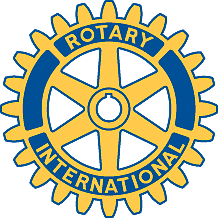 Rotary Club of Carleton Place and Mississippi MillsMeeting of September 15, 2014This meeting was a special social event on the occasion of the induction of two new members to the Club: Stephanie Noel and Cori Giordano. We also re-welcomed Teresa DuBois who joined us two months ago. Together, they make up the “Youth Movement”. The meeting was held at the Superior Restaurant in Almonte with 10 guests present and all but one of our now 13 members.In his words of welcome President Brian made special mention of the importance of attracting younger members to the Club and the great asset they represent for the spreading of the Rotary message by word and deed. The inductees, in turn, welcomed the opportunity to give back to the community by joining with the enthusiastic membership of the Club.In a very short business session Robert explained the “Story Board” that had been prepared to showcase the Club's activities and Brenda reminded us of the “Just Because” rose sale scheduled for November 13-15. Cora Beking, our Area assistant Governor, outlined the geographic extent of District 7040 for our inductees and guests and advised all Club members of the plans for a District food drive to be held on World Hunger Day in late January. While it was noted that such a drive might compete with local drives planned for an earlier date, Cora expressed the hope that ways could be found so that both food drives could be supported by Rotarians.Sue Landry from the Perth Club then gave an interesting overview of the Shelter Box program during which she expressed the hope that each Rotary Club would purchase one Shelter Box a year (now $1,200 Canadian) and suggested that the support of a box would be a good Rotary-sponsored school project. There are currently 135,000 such boxes distributes around the world at disaster locations.